KẾ HOẠCHKế hoạch họp phụ huynh đầu năm toàn trường năm học 2022-2023	Căn cứ công văn số 926/PGDĐT ngày 13/9/2022 V/v hướng dẫn thực hiện nhiệm vụ giáo dục trung học cơ sở năm học 2022-2023;	Căn cứ công văn số 899/PGDĐT ngày 08/9/2022 V/v hướng dẫn thực hiện nhiệm vụ giáo dục Tiểu học năm học 2022-2023;Căn cứ Nghị quyết số 34/NQ-HĐND ngày 27/8/2020 của HĐND tỉnh Quảng Ninh về Quy định một số khoản thu dịch vụ phục vụ, hỗ trợ hoạt động giáo dục trong các cơ sở giáo dục năm học 2021 - 2022 trên địa bàn tỉnh Quảng Ninh;Căn cứ công văn số 972/ PGDĐTngày 16/9/2022 về việc hướng dẫn thực hiện các khoản thu dịch vụ, hỗ trợ hoạt động giáo dục trong các cơ sở giáo dục mầm non, phổ thông công lập năm học 2022-2023;Căn cứ vào tình hình thực tiễn của nhà trường năm học 2022-2023, trường Tiểu học và THCS Nam khê xây dựng kế hoạch họp phụ huynh học sinh toàn trường đầu năm học 2022-2023” như sau:I. Mục đích yêu cầu:- Phụ huynh nắm rõ kết quả chất lượng giáo dục học sinh của nhà trường năm học 2021-2022.- Thực hiện chương trình GDTH; THCS của Bộ GDĐT đối với 100% các lớp trong toàn trường. Đặc biệt đáp ứng chương trình giáo dục phổ thông 2018 hiệu quả ở khối lớp 1,2,3,6,7 về đội ngũ và TBDH. - Nghe công bố việc thu chi của Ban đại diện cha mẹ học sinh trong năm học 2021-2022.- Phụ huynh nắm rõ các khoản thu theo quy định của nhà nước và các khoản thu đóng góp tự nguyện, các khoản thu hộ; chi hộ năm học 2022 -2023 Thấy được quyền lời và trách nhiệm của phụ huynh, học sinh trong việc tham gia các khoản đóng góp của trường.- Làm tốt công tác Phổ cập Giáo dục Tiểu học, THCS  xóa mù chữ năm 2022II. Nội dung thực hiện:1. Thời gian tổ chức:- Ngày 30 tháng 9 năm 2022:			+ Từ 15 giờ 30 họp Ban đại diện cha mẹ học sinh của trường. - Ngày 01 tháng 10 năm 2022: 			+ Sáng: từ 8h00 Họp phụ huynh toàn trường cấp Tiểu học .			+ Chiều: Từ 15h 00 Họp phụ huynh toàn trường cấp 2. Địa điểm tổ chức: Tại trường Tiểu học và THCS Nam Khê, Uông Bí.III. Thành phần tham dự:1. Họp Ban đại diện cha mẹ học sinh của trường * Phía phụ huynh:- Trưởng Ban  đại diện cha mẹ học sinh của 20 lớp và Ban đại diện cha mẹ học sinh nhà trường năm học 2021-2022. * Phía nhà trường:Ban giám hiệu, Chủ tịch công đoàn, giáo viên chủ nhiệm 10 lớp.2. Họp phụ huynh của toàn trường.* Phía nhà trường:- GVCN 20 lớp * Phía phụ huynh:- Toàn thể phụ huynh của toàn trường.IV. Nội dung hội nghị- Báo cáo tóm tắt kết quả thực hiện nhiệm vụ năm học 2021-2022. Phương hướng nhiệm vụ năm học 2022-2023- Báo cáo tình hình về cán bộ, giáo viên học sinh đầu năm học 2022-2023- Báo cáo công tác thu chi năm học 2021-2022( Ban cha mẹ học sinh chủ trì thực hiện)- Triển khai các văn bản hướng dẫn thực hiện các khoản thu năm học 2022-2023 - Thông qua các khoản dự thu thỏa thuận năm học 2022-2023- Thảo luận.- Kết luận hội nghị.V. Phân công nhiệm vụ1. Ông Phạm Duy  Dân  Trưởng Ban đại diện cha mẹ học sinh của trường năm học 2021-2022 2. Bà Nguyễn Thu Trang - Hiệu trưởng nhà trường. Chủ trì cuộc họp.3. Bà Vũ Thị Thu Hà - Thư ký.	Để cho buổi họp phụ huynh được được tổ chức trang trọng, chu đáo, thân thiện và hiệu quả, GVCN và những người có nhiệm vụ liên quan khi thực hiện nhiệm vụ phải nghiêm túc với tinh thần trách nhiệm cao, thái độ hòa nhã, lắng nghe, bám sát theo quy trình, kế hoạch họp phụ huynh đã đề ra. 	Trên đây là kế hoạch tổ chức họp phụ huynh đầu năm toàn trường năm học 2022-2023. Vậy trường Tiểu học và THCS Nam khê báo cáo lên Lãnh đạo địa phương, phòng Giáo dục Đào tạo nắm bắt để chỉ đạo.PHÒNG GDĐT  UÔNG BÍCỘNG HÒA XÃ HỘI CHỦ NGHĨA VIỆT NAMTRƯỜNG TH&THCS NAM KHÊĐộc lập - Tự do - Hạnh phúcSố:316 /KHHPHĐNUông Bí, ngày 28 tháng 9 năm 2022Nơi nhận:
- PGD( b/c)- UBND phường(b/c)- GVCN 20 lớp(t/h)
- Lưu: VT.                        HIỆU TRƯỞNG 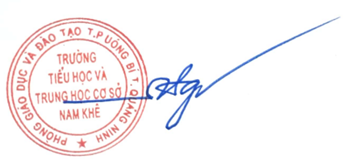 Nguyễn Thu Trang